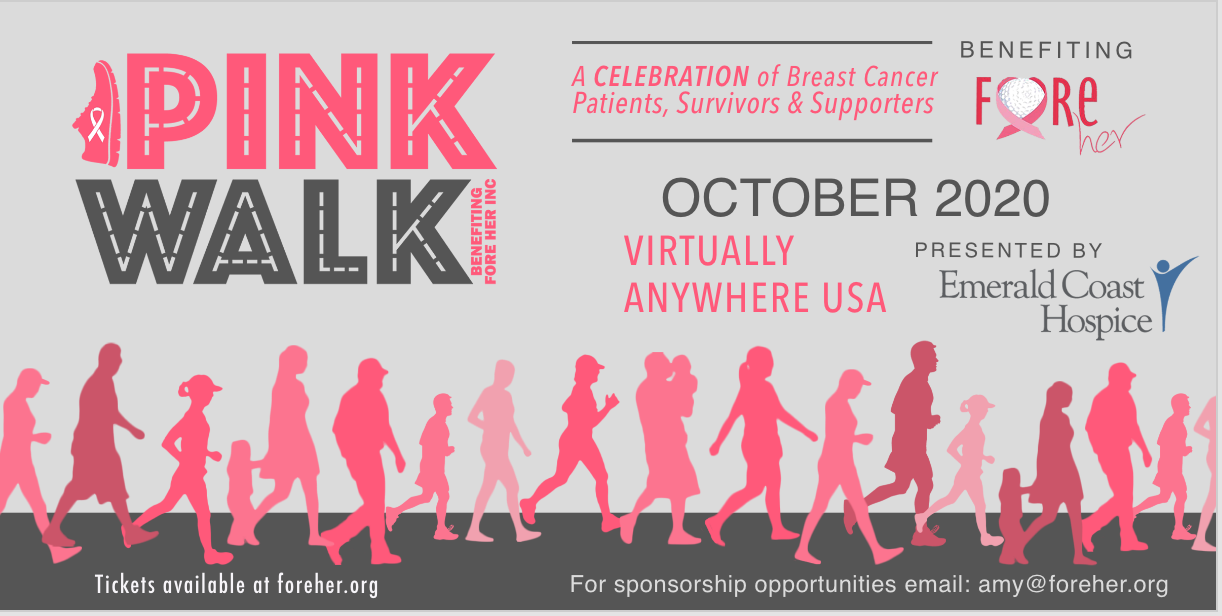 Starting October 15, 2020, Fore Her is set to host a Virtual Pink Walk to raise funds to support breast cancer patients financially struggling along the Florida panhandle.  Now more than ever, we are receiving requests for assistance.  We need your help so we can continue to serve the breast cancer community on the panhandle of Florida from Bay to Escambia county.  All proceeds from this event will go toward the mission of Fore Her.  The funds raised allow Fore Her to help with expenses not covered by insurance. These expenses may include copays, medical bills, utilities, rent, car payments or repairs, mortgage payments among other bills that may come up while undergoing treatment.  Fore Her works with recipients to understand how they can best provide some relief.  The Virtual Pink Walk will be held October 15 to November 15, 2020.We would appreciate any support that you, your family and or business can provide, and we thank you for your consideration. There are many ways you can support in addition to participating in the walk.If you have any questions, please contact Amy Walsh, Amy@ForeHer.org or Jennifer Crawford, Jennifer@ForeHer.org.Thank you for your support!For more information about Fore Her or the Pink Walk, visit ForeHer.orgPink Walk Sponsorship OpportunitiesPresenting Sponsor 	(SOLD)Company logo on event bannerListed as the Presenting Sponsor on Fore Her and Pink Walk 2020 websites, Logo with hyperlink on the sponsors page plus 75-Word company writeup and ad space on sponsor’s pageMultiple mentions on the Pink Walk Facebook event page Prominent recognition on advertisementsMention in the pre-event press release*Facebook live interview during the eventEight complimentary walk entriesMention in pre and post-event e-blasts, and afterparty facebook live event. Champion Distance Sponsor	 $1,000 - 1 AvailableListed as Distance sponsor on Fore Her and Pink Walk website. First Place price will support Distance Sponsor’s business. Logo with hyperlink on the sponsors page plus 50-Word company writeup and ad space on sponsor’s pageMultiple mentions on the Pink Walk Facebook event page Recognition on advertisementsFacebook live interview during the event.5 complimentary walk entriesMention in pre and post-event e-blasts, and afterparty facebook live event November 16, 2020 at 6 PM EST Champion Top Fundraising Team Sponsor	 $1,000 - 1 AvailableListed as Champion Team Fundraising sponsor on Fore Her and Pink Walk website. First Place price will support sponsor’s business. Logo with hyperlink on the sponsors page plus 50-Word company writeup and ad space on sponsor’s pageMultiple mentions on the Pink Walk Facebook event page Recognition on advertisementsFacebook live interview during the event.5 complimentary walk entriesMention in pre and post-event e-blasts, and afterparty facebook live event November 16, 2020 at 6 PM EST Champion Top Fundraising Individual Sponsor	 $1,000 - 1 AvailableListed as Champion Team Fundraising sponsor on Fore Her and Pink Walk website. First Place prize will support Sponsor’s business. Logo with hyperlink on the sponsors page plus 50-Word company writeup and ad space on sponsor’s pageMultiple mention on the Pink Walk Facebook event page Recognition on advertisementsFacebook live interview during the event.5 complimentary walk entriesMention in pre and post-event e-blasts, and afterparty facebook live event November 16, 2020 at 6 PM EST 25 mile – Water Bottle Sponsor	 $1,000 - 1 AvailableCompany logo (one color) placed on Pink Walk water bottle given to participants who achieve at least 25 miles over the course of the event.Listed as Distance sponsor on Fore Her website. First Place price will support Distance sponsors business. Logo with hyperlink on the sponsors page plus 50-Word company writeup and ad space on sponsor’s pageMention on the Pink Walk Facebook event page Recognition on advertisementsFacebook live interview during the event.5 complimentary walk entriesMention in pre and post-event e-blasts, and afterparty facebook live event November 16, 2020 at 6 PM EST Finisher Certificate Sponsor	 $500 - 1 AvailableCompany logo (one color) placed on Pink Walk Finisher CertificateListed as Finisher Certificate sponsor on Fore Her and Pink Walk 2020 website. Logo with hyperlink on the sponsor’s page Mention on the Pink Walk Facebook event pageRecognition on advertisementsFacebook live interview during the event.2 complimentary walk entriesMention in pre and post-event e-blasts, and afterparty facebook live event November 16, 2020 at 6 PM EST PATRON LEVELS“Ultra Pink” Patron	 $500 plus a prize donation valued at a minimum of $5005 complimentary walk entryName listed on patron’s page“Hot Pink” Patron	$250 plus a prize donation valued at a minimum of $2503 complimentary walk entry Name listed on patron’s page“Lipstick Pink” Patron	$125 plus a prize donation valued at a minimum of $1002 complimentary walk entryName listed on patron’s page“Blush Pink” Patron	$75 plus a prize donation valued at a minimum of $25.BOGO complimentary walk entryName listed on patron’s pageSUPPORTER LEVELSFamily Supporter	$5004 complimentary walk entriesName listed on supporter’s pageFriend Supporter	$1001 complimentary walk entryName listed on friend’s pageIn Honor of or In Memory of Supporter	$65Pink Walk 2020 Honor/Memory magnet